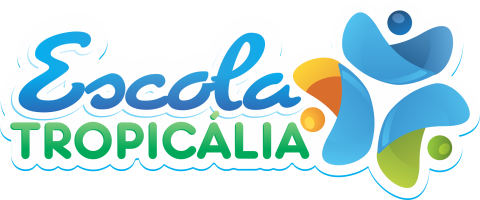 ATIVIDADE EXTRACLASSE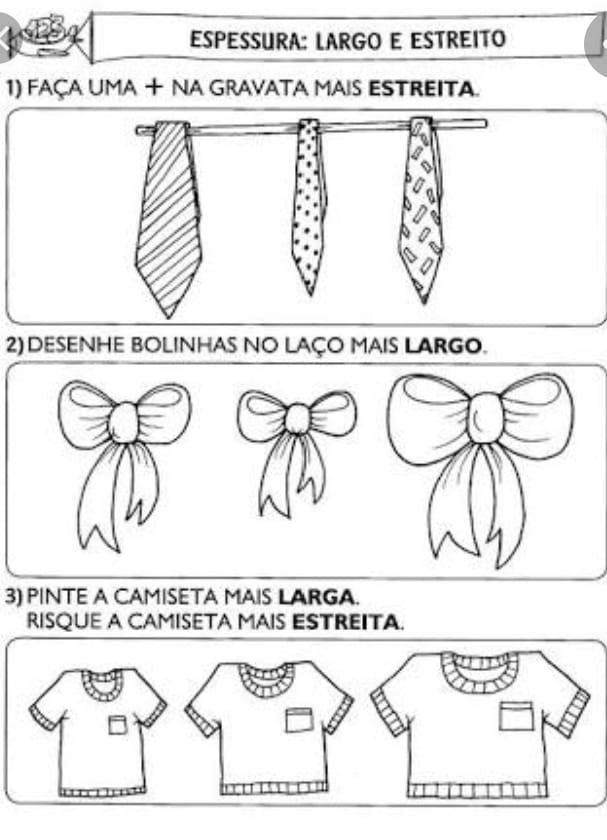 